PROJETO DE LEI Nº 120, DE 28 DE NOVEMBRO DE 2022.Autoriza o Poder Executivo a conceder direito real de uso sobre uma fração de terreno urbano à Associação dos Moradores União Santo André.O PREFEITO MUNICIPAL DE LAJEADO, Estado do Rio Grande do Sul,FAÇO SABER que a Câmara de Vereadores aprovou e eu sanciono e promulgo a seguinte Lei:Art. 1° Fica o Poder Executivo Municipal autorizado a conceder Direito Real de Uso à Associação dos Moradores União Santo André, inscrita no CNPJ sob nº 02.620.708/0001-70, sobre uma fração de terreno urbano com superfície de 240,00 m², destinada à Área Verde, com benfeitoria (uma casa de alvenaria com 40,60 m²), parte do imóvel da matrícula nº 2.294, situado à Rua Mário Jaeger distante 36,00 metros da esquina com a Rua São Paulo, Bairro Santo André, Lajeado/RS, com as seguintes dimensões e confrontações: ao noroeste na extensão de 12,00 metros confronta-se com Rua Mário Jaeger, segue sentido anti-horário, ao sudoeste na extensão de 20 metros confronta-se com área remanescente da matrícula nº 2.294, ao sudeste na extensão de 12 metros confronta-se com Rua Idalina da Silva e ao nordeste na extensão de 20,00 metros confronta-se com área remanescente da matrícula nº 2.294.Art. 2° A concessão de que trata esta Lei destina-se ao desenvolvimento de atividades da Associação dos Moradores União Santo André.Art. 3º O prazo da concessão será de 05 (cinco) anos, com possibilidade de renovação por igual período.Art. 4º É dispensada a concorrência pública para a concessão autorizada no art. 1º desta Lei, por tratar-se a concessionária de entidade comunitária e sem fins lucrativos.Art. 5º As demais condições para a concessão de que trata esta Lei serão estipuladas em Termo de Concessão de Direito Real de Uso.Art. 6º Esta Lei entra em vigor na data de sua publicação.MARCELO CAUMOPREFEITOJUSTIFICATIVA AO PROJETO DE LEI Nº 120/2022Expediente: 25941/2022SENHOR PRESIDENTE,SENHORES VEREADORES.Encaminhamos a essa Casa Legislativa o anexo Projeto de Lei, que autoriza o Poder Executivo Municipal a conceder direito real de uso sobre uma fração de terreno urbano à Associação dos Moradores União Santo André, inscrita no CNPJ sob nº 02.620.708/0001-70.A concessão destina-se ao desenvolvimento de atividades da Associação dos Moradores União Santo André, dentre as quais, destacam-se: promover a integração entre os associados e suas famílias; possibilitar a participação entre os associados em geral; promover a integração com as administrações públicas municipal, estadual e federal; manter intercâmbio com associações congêneres; promover aos associados atividades cívicas, culturais, assistenciais e recreativas; e desenvolver o bem estar dos associados da associação.Salientamos que as obrigações das partes constarão no instrumento jurídico a ser assinado pelas partes.Diante das argumentações acima expostas, solicitamos apreciação da proposta pela Casa Legislativa.Atenciosamente,LAJEADO, 28 DE NOVEMBRO  DE 2022.MARCELO CAUMOPREFEITO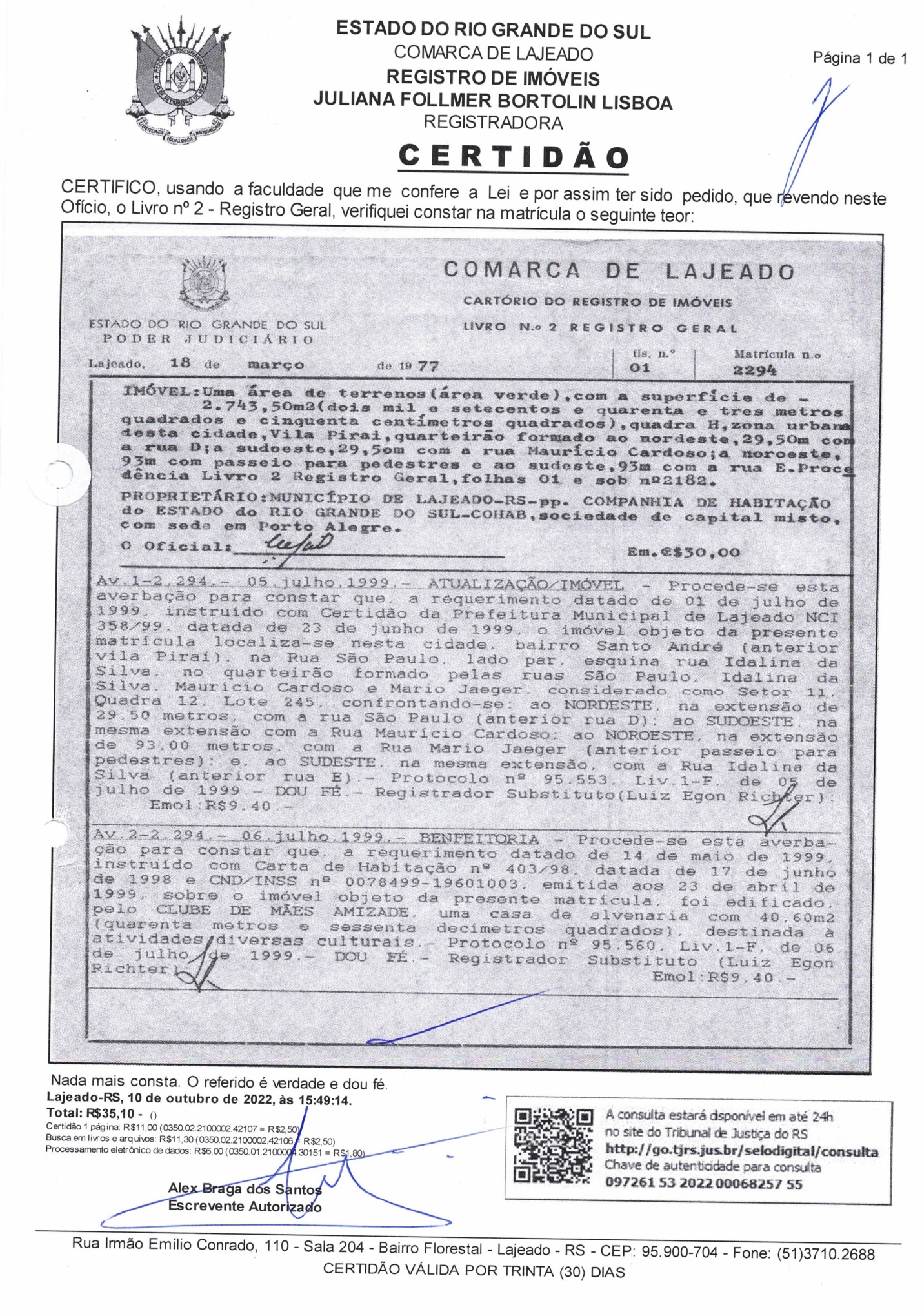 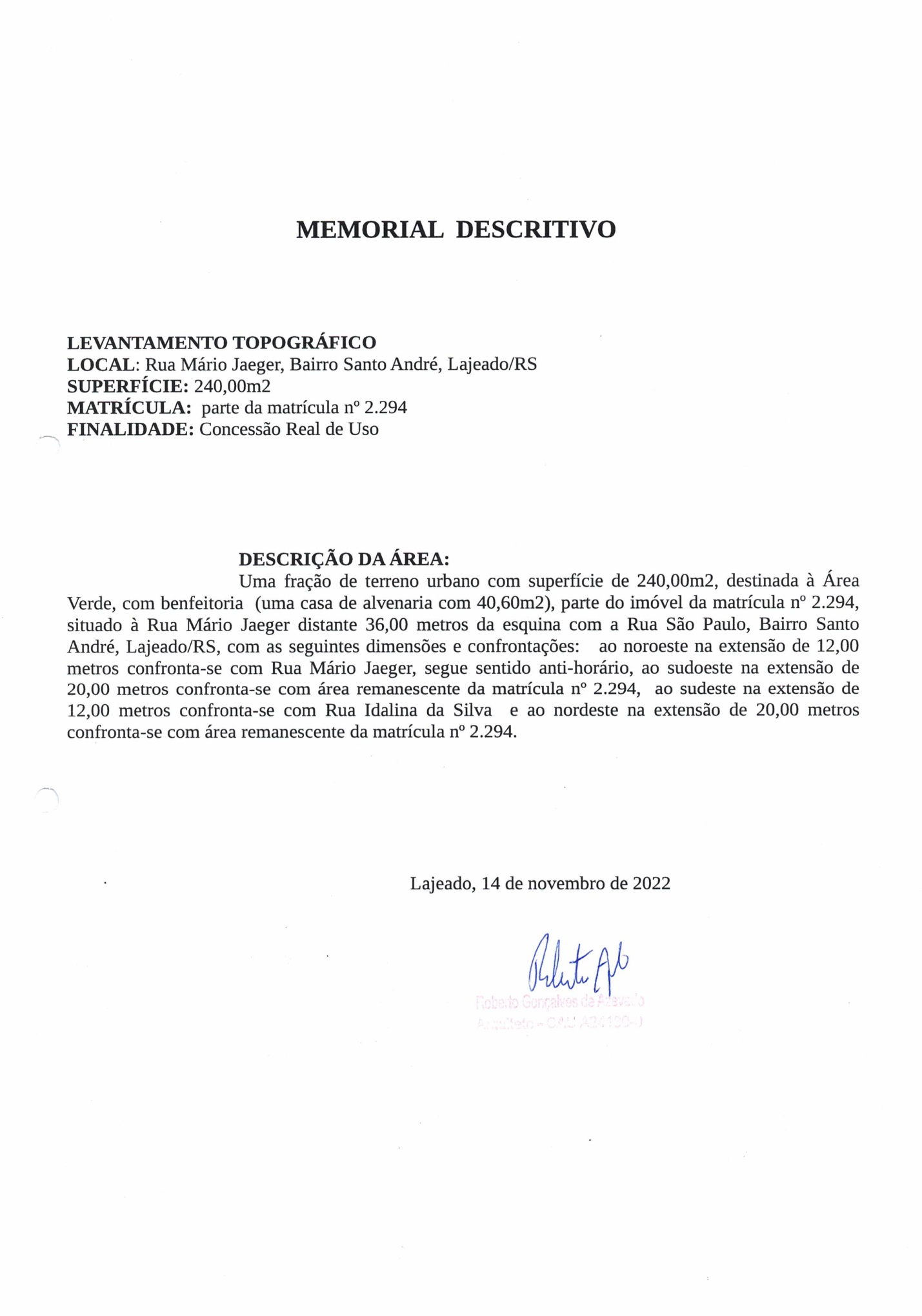 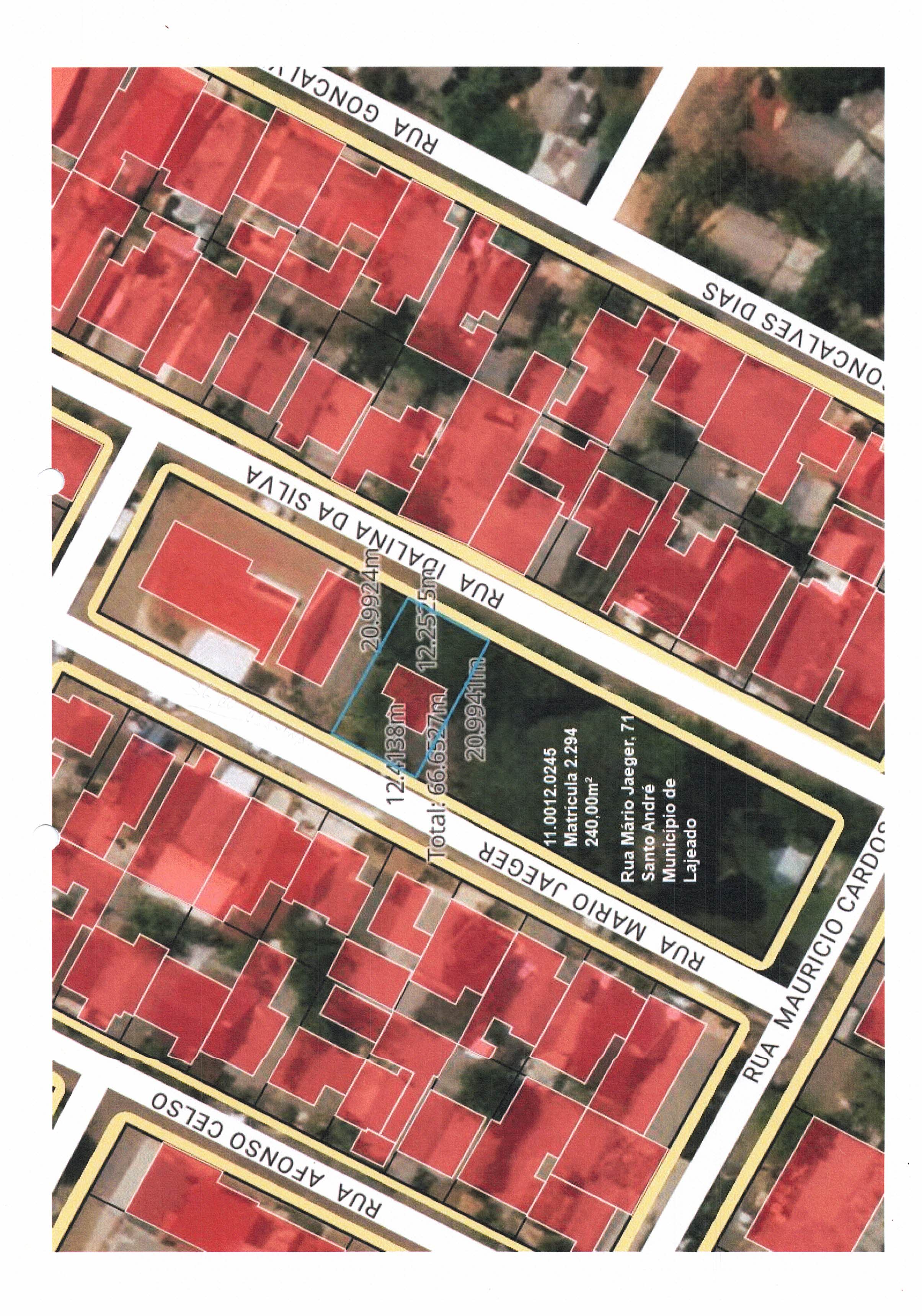 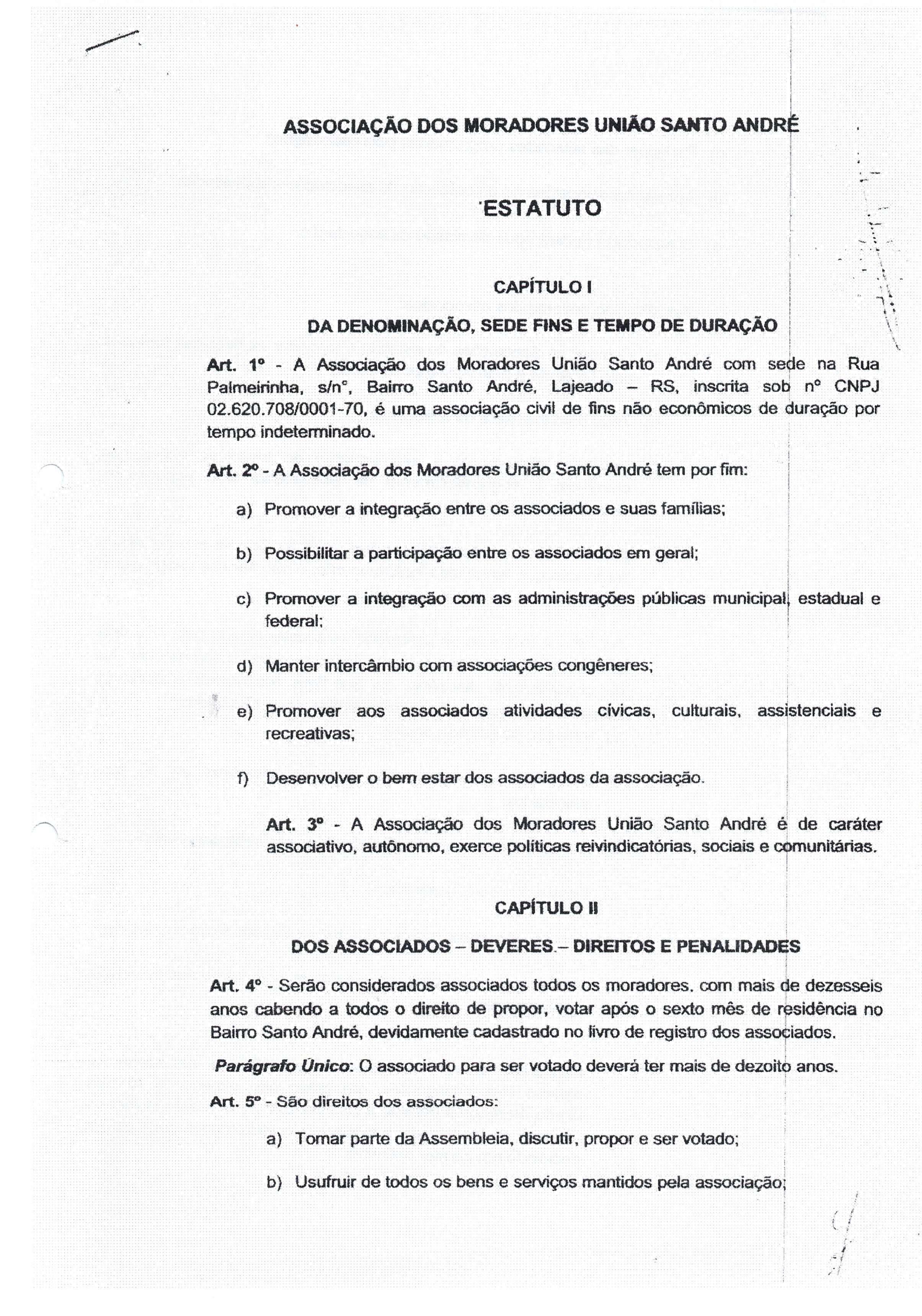 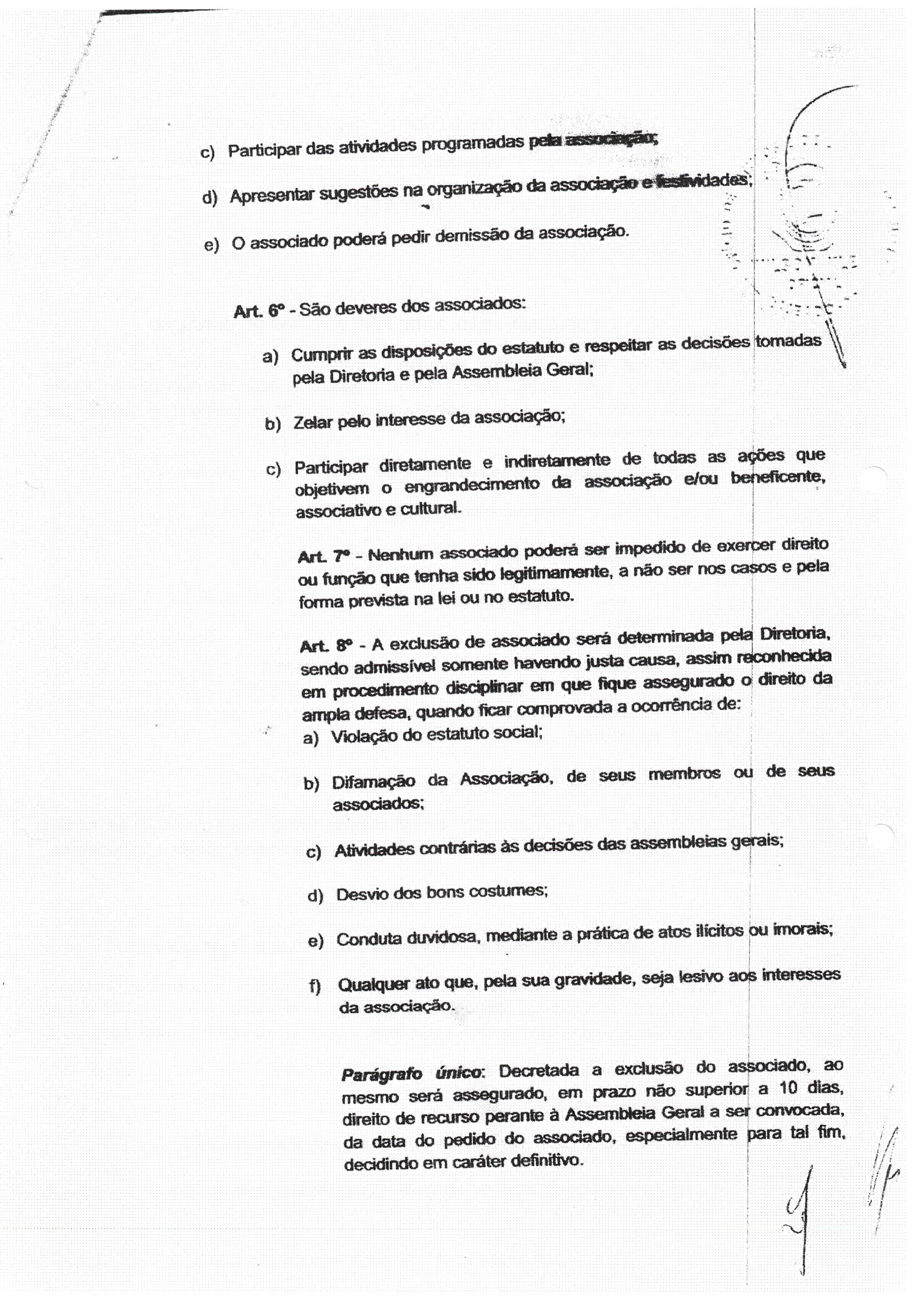 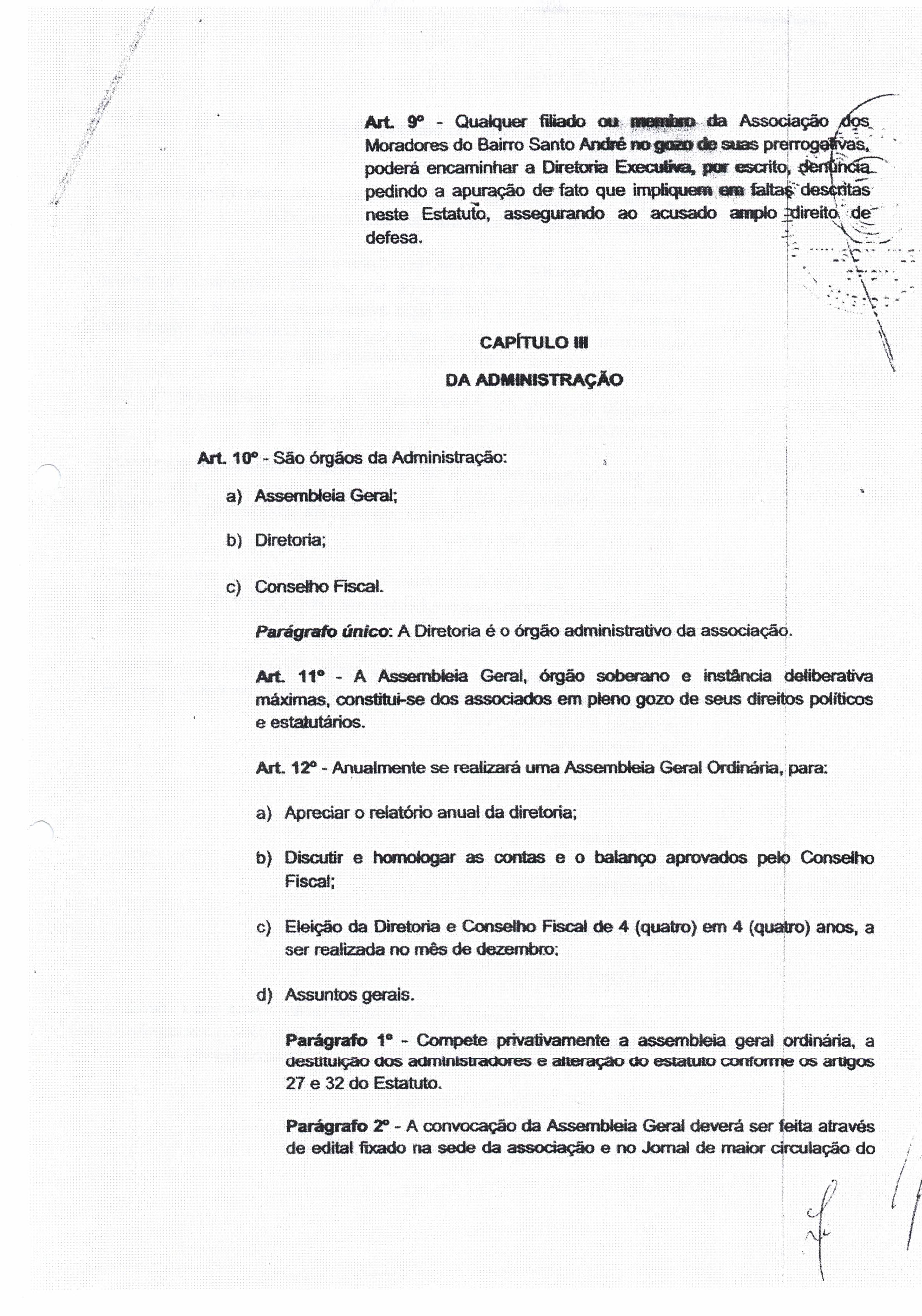 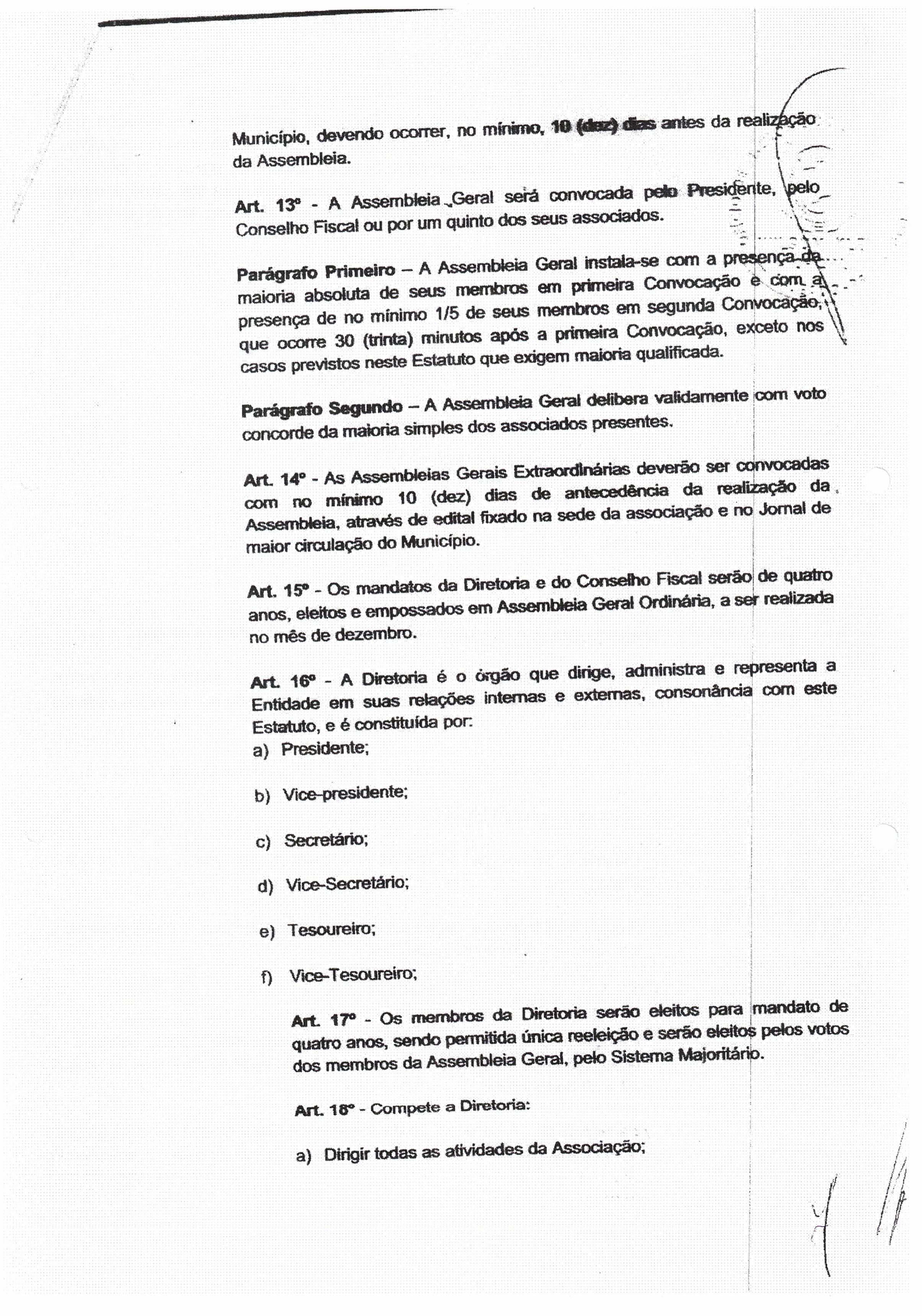 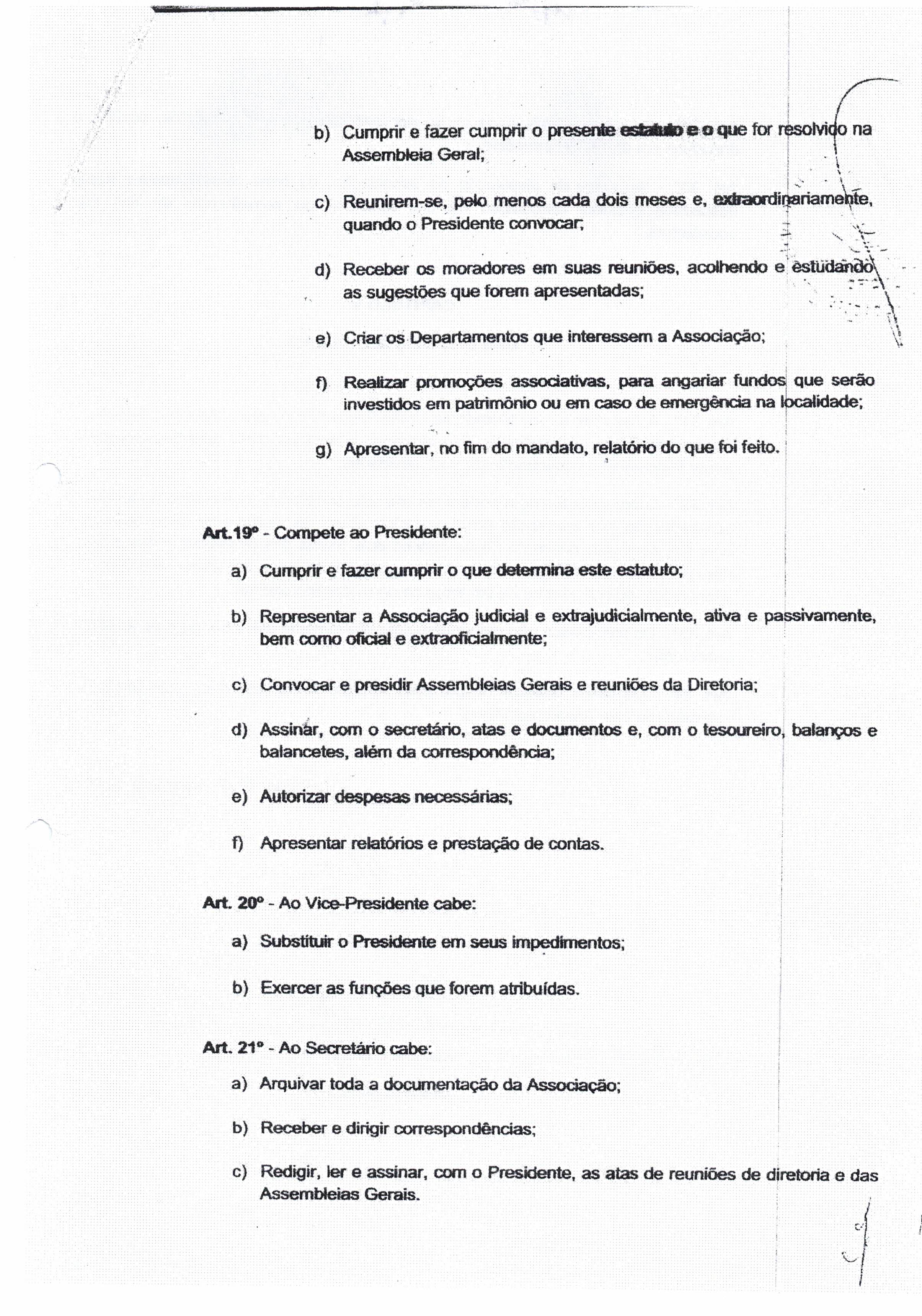 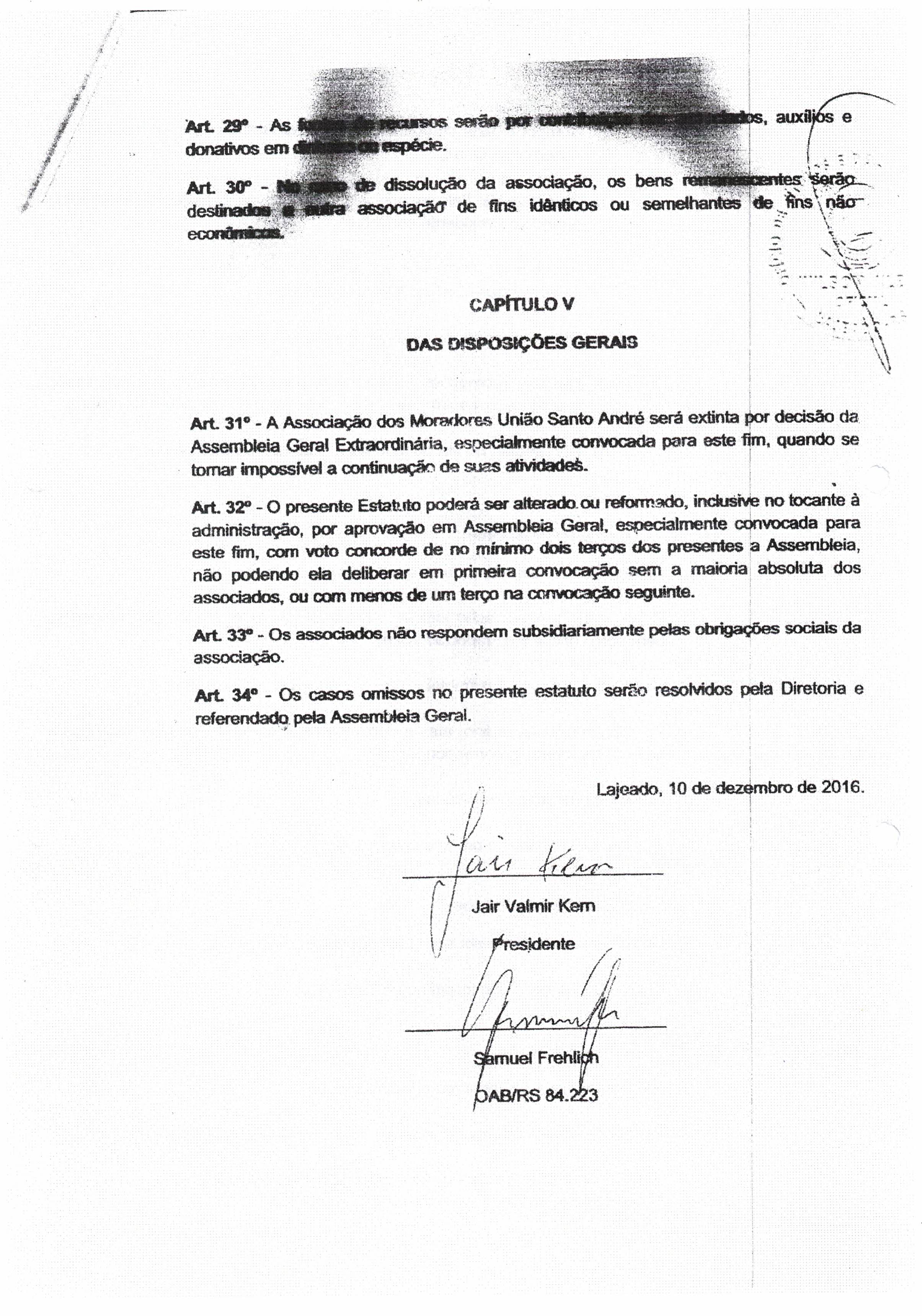 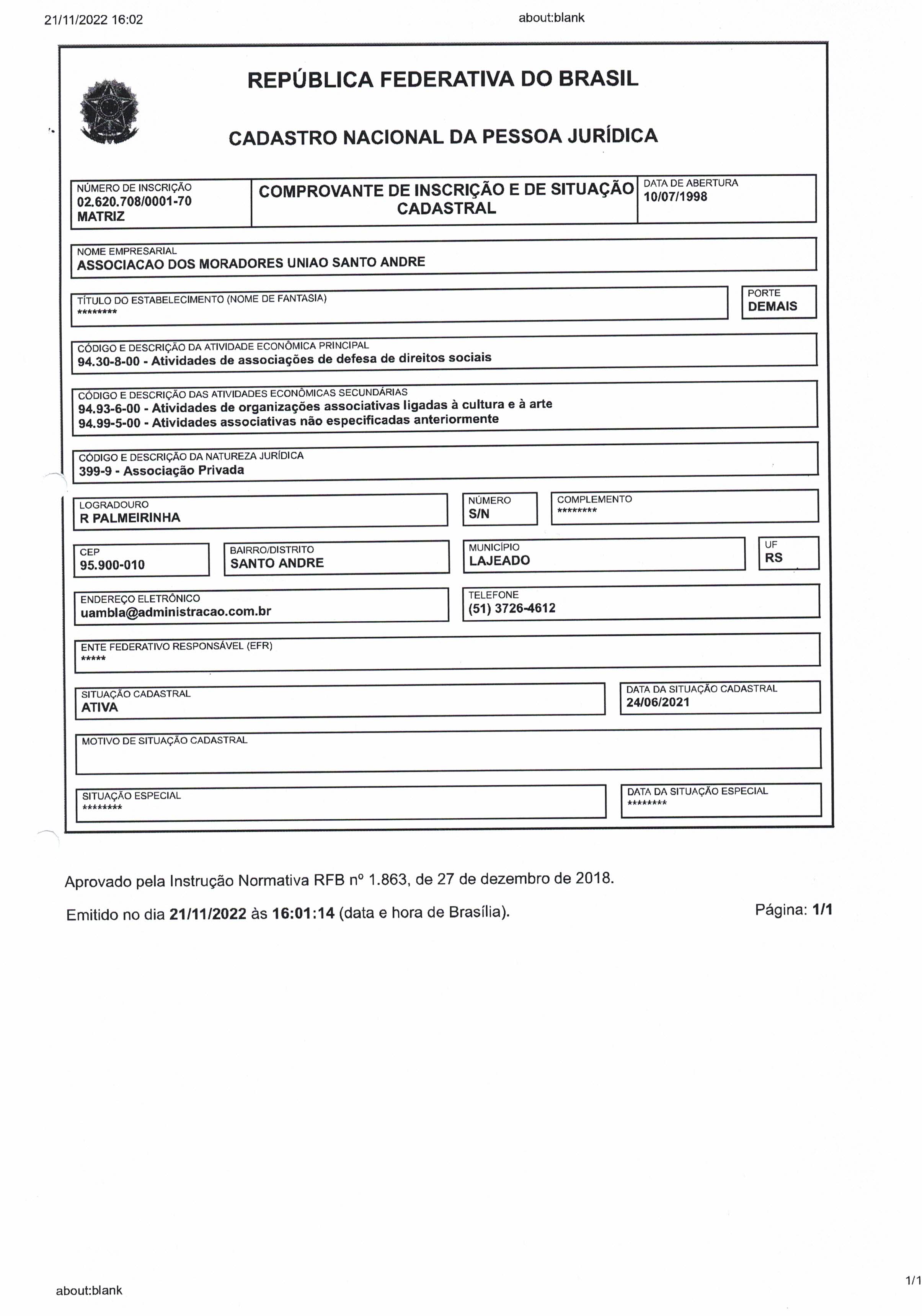 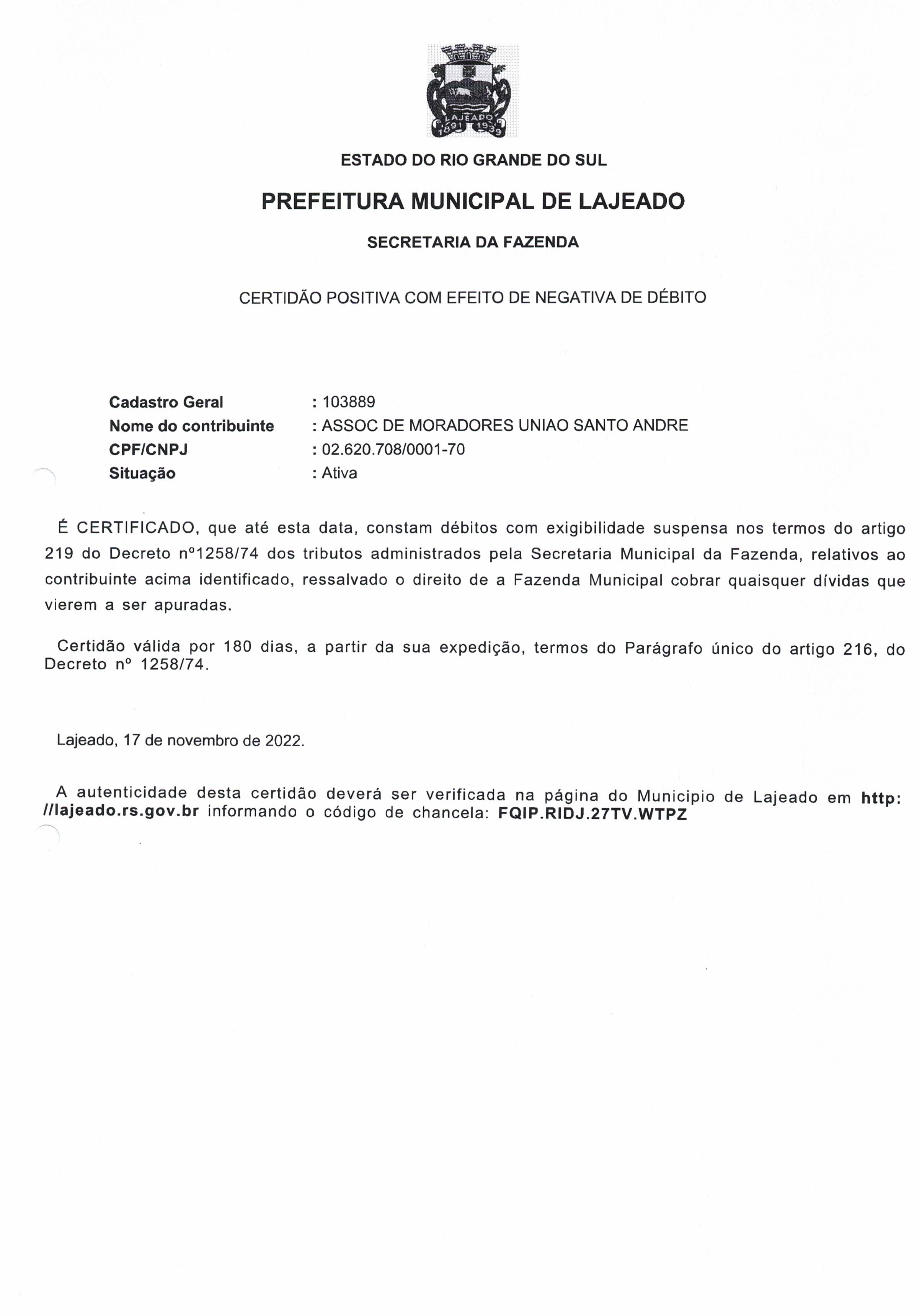 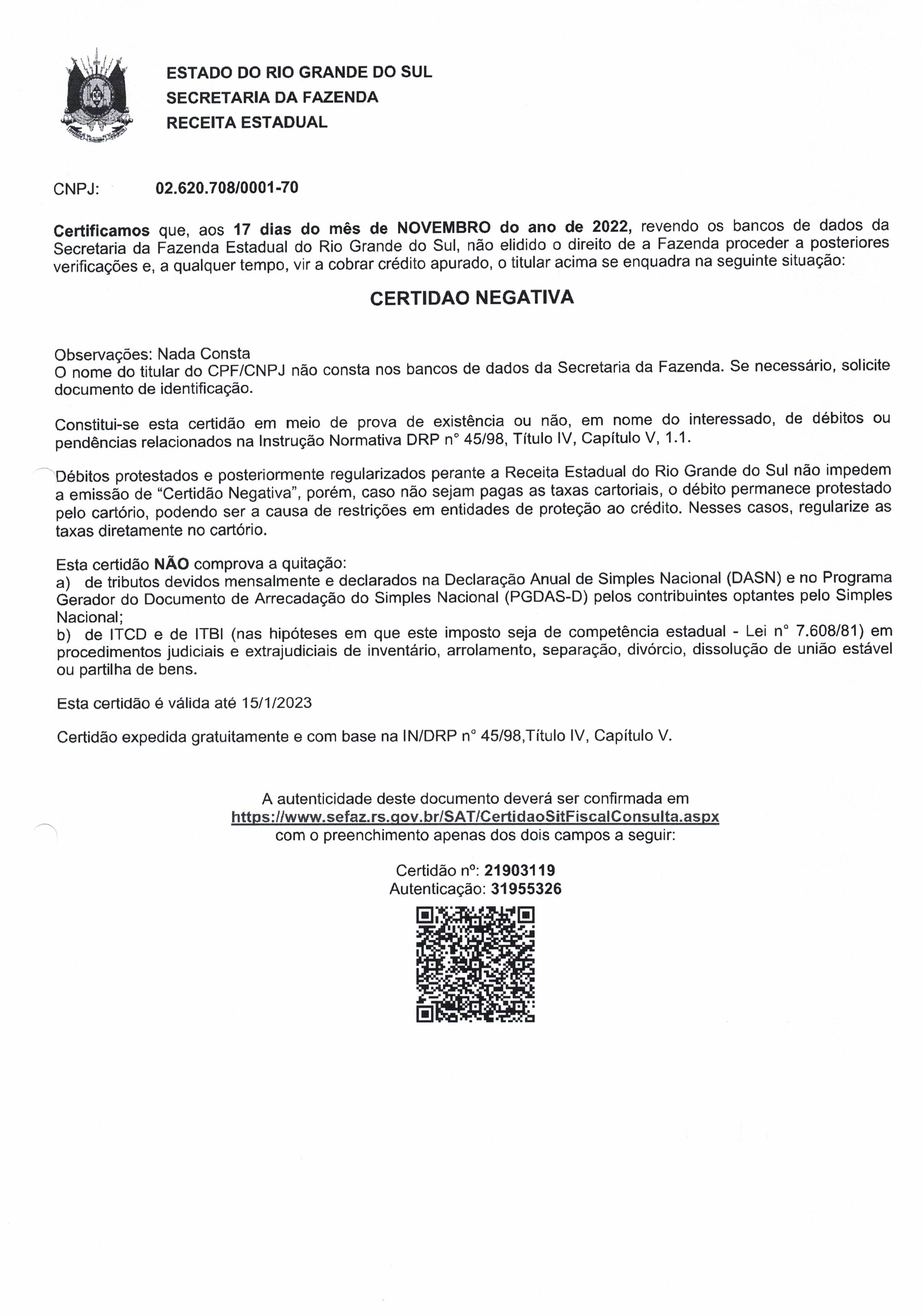 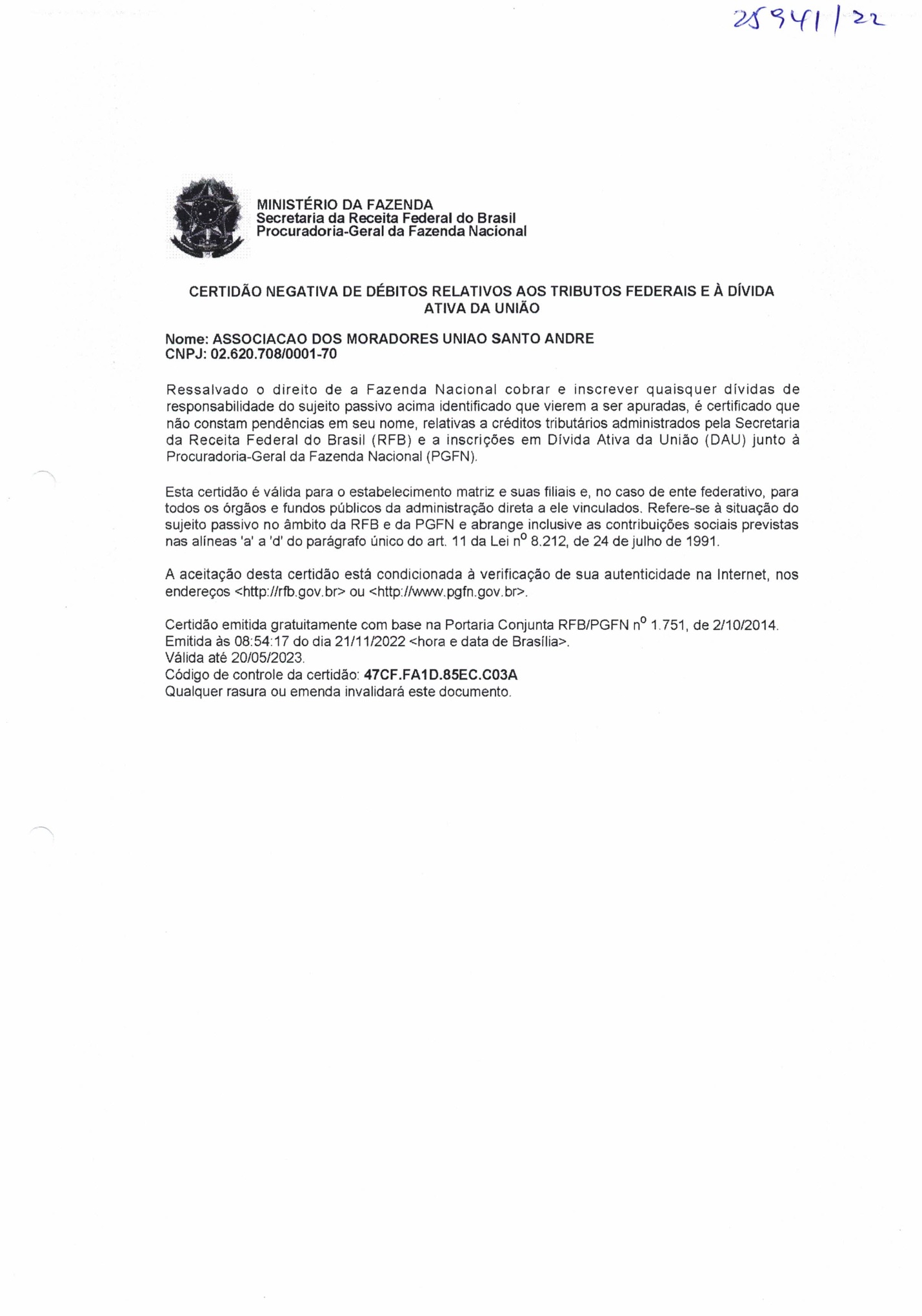 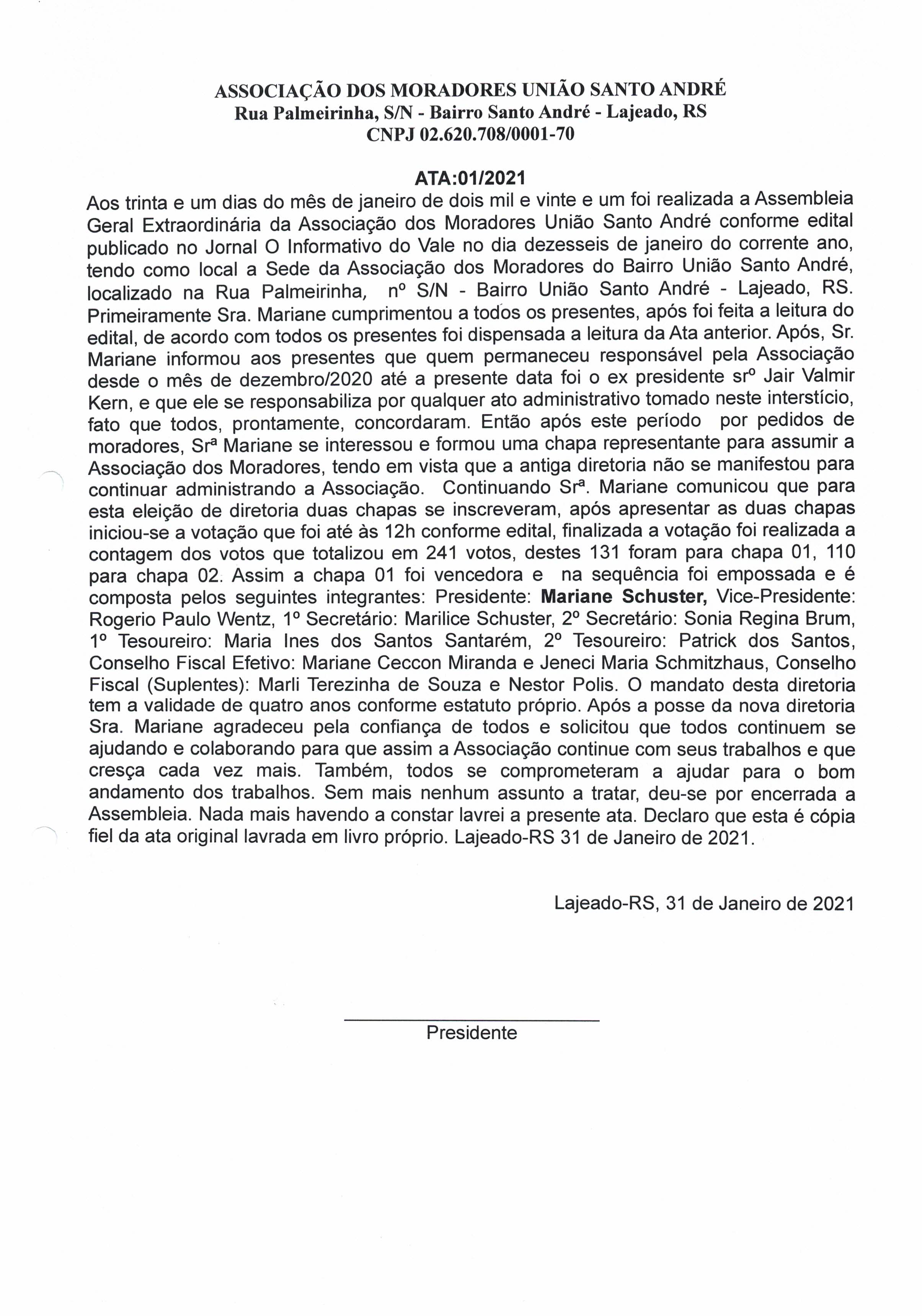 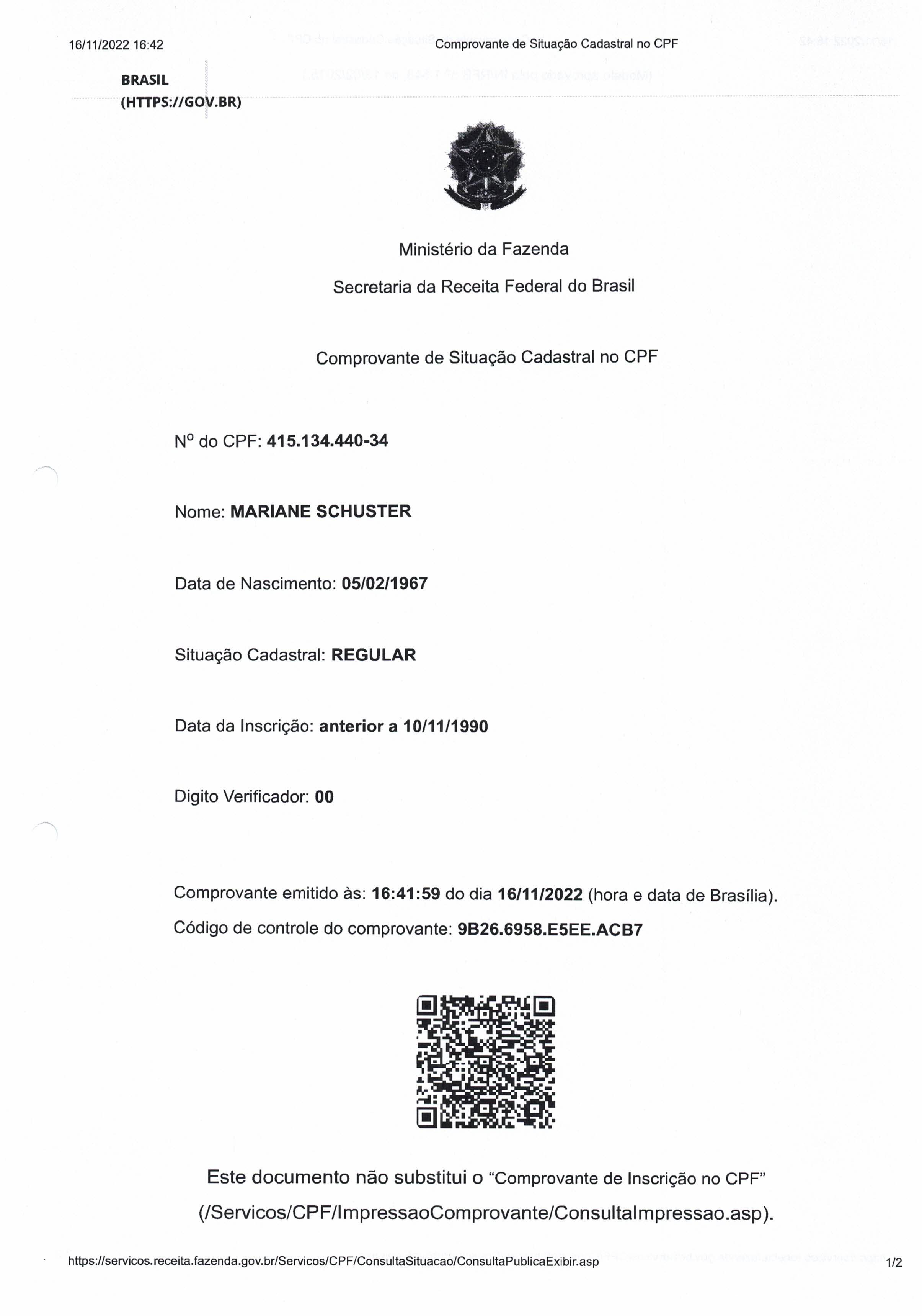 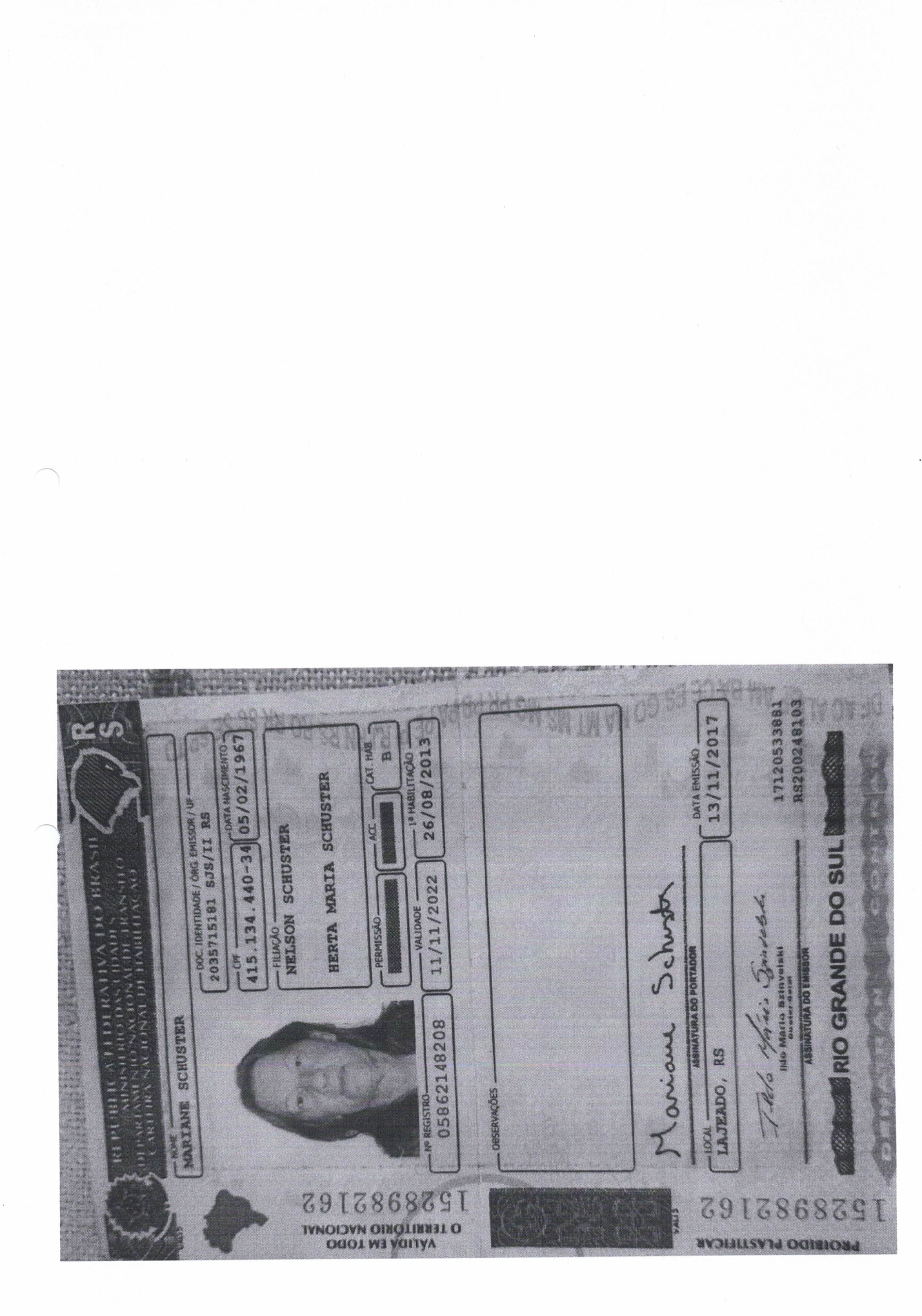 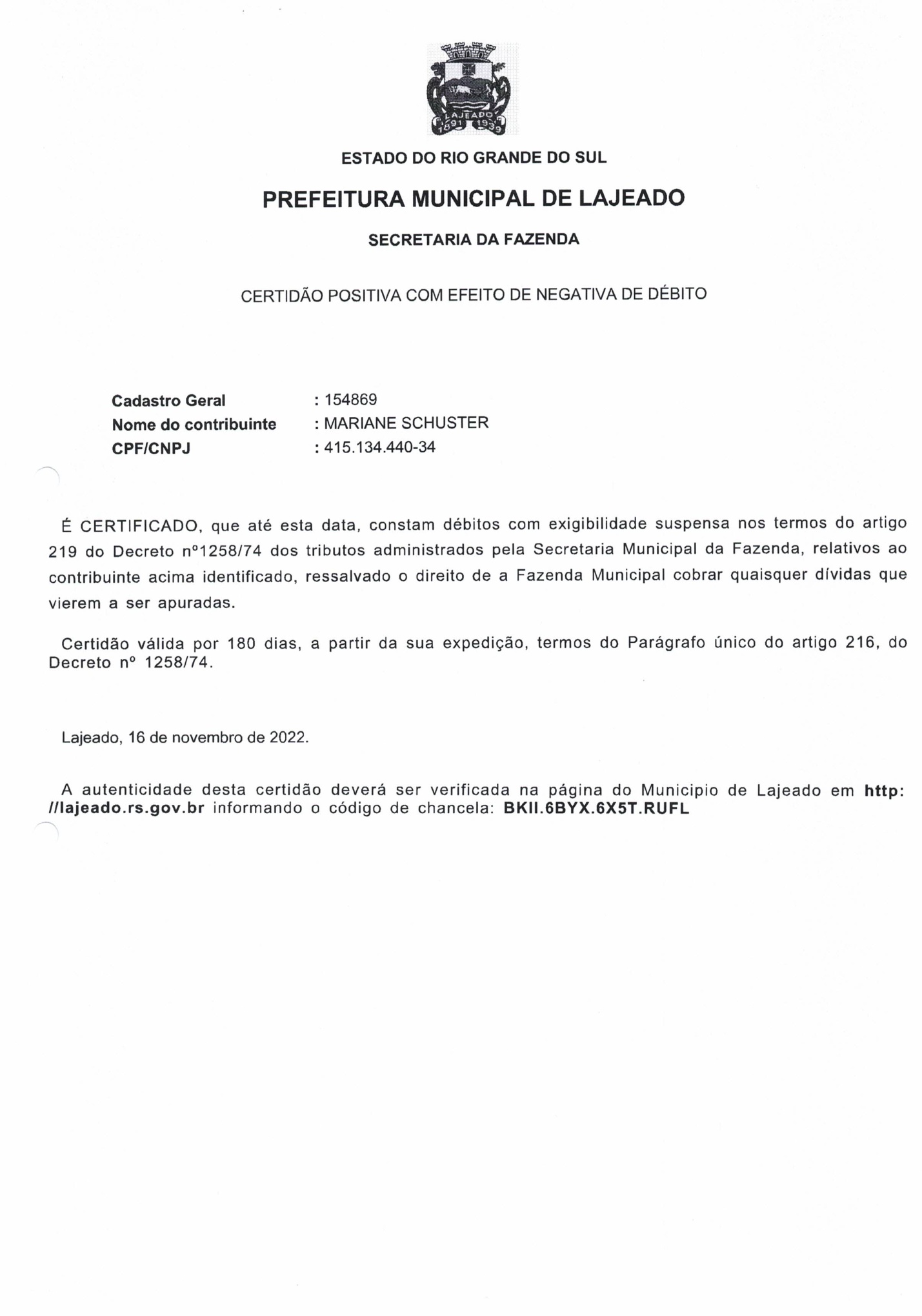 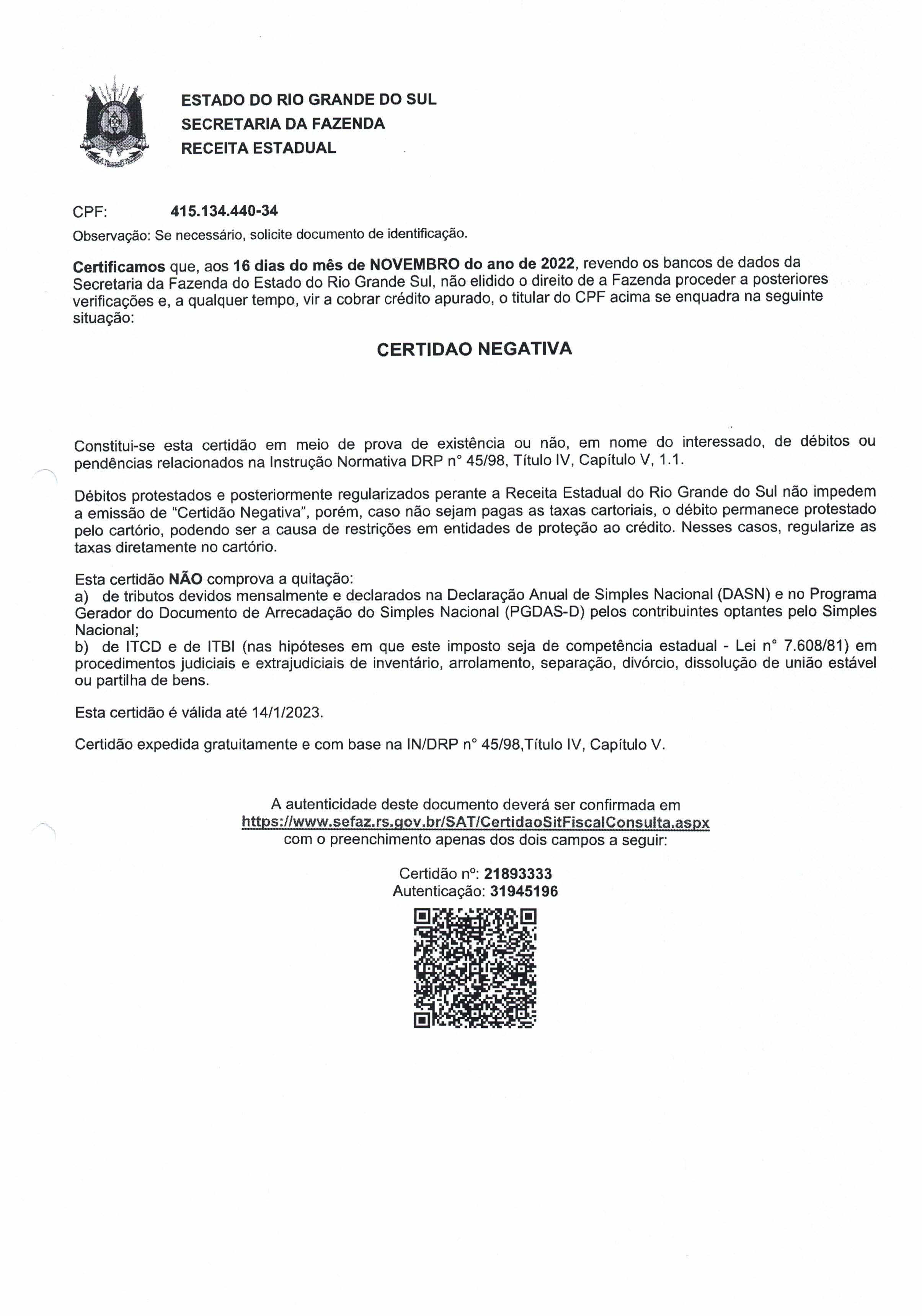 